Консультация для родителей:        « Музыкальные занятия в детском саду»Музыка – средство воспитания, когда оно осознанно воспринимается ребенком. Человек, которому в детстве распахнули окно в мир прекрасного, умеет полнее и радостнее воспринимать жизнь, видеть мир многостороннее. И мы, взрослые, помогаем детям увидеть красоту в природе, в труде, учим волноваться и радоваться. Музыкальное воспитание дошкольников реализуется в рамках образовательной области «Художественно-эстетическое» и отвечает требованиям Федерального государственного образовательного стандарта.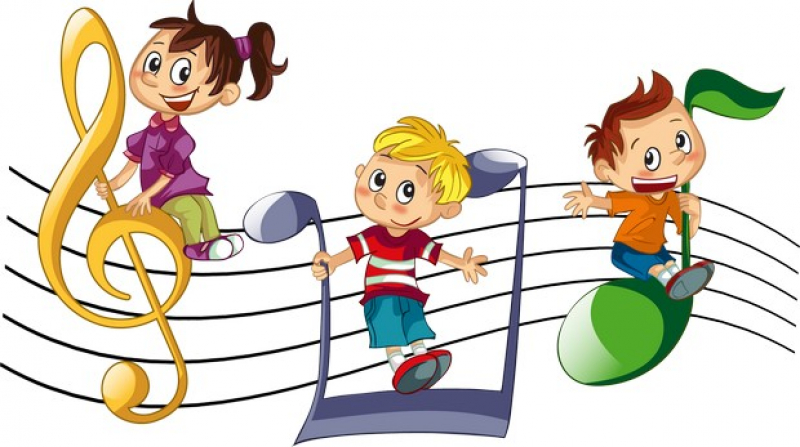 Цель музыкальной деятельности в современном детском саду —                                приобщение детей к искусству через всестороннее развитие                   физических и психоэмоциональных качеств в соответствии                  с возрастными и индивидуальными особенностями                                                                                                       воспитанников.На музыкальных занятиях осуществляется взаимосвязь в решении музыкально-эстетических и воспитательно-образовательных задач. В ходе активной музыкальной деятельности дети усваивают необходимые знания, приобретают навыки и умения, обеспечивающие возможности речевого развития, эмоционально-выразительного исполнения песен, музыкально-ритмических движений, простейших мелодий при игре на детских музыкальных инструментах. Всё это содействует воспитанию художественного вкуса, развитию музыкальных и творческих способностей, любви к музыке и формированию нравственно-эстетических качеств личности. Структура музыкальных занятий:1.     Вводная часть. Музыкально-ритмические упражнения.Цель – настроить ребенка на занятие и развивать навыки основных и танцевальных движений, которые будут использованы в плясках, танцах и хороводах.2.     Основная часть.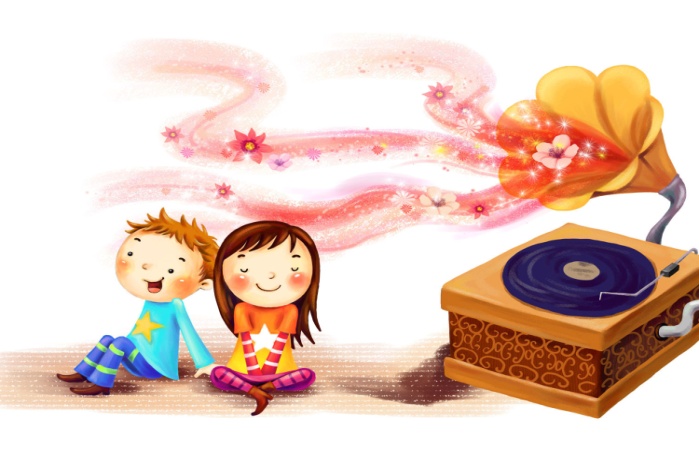 a)            Слушание музыки. Цель — научить ребенка на занятии вслушиваться в звучание мелодии и аккомпанемента, создающих художественно-музыкальный образ, и эмоционально на него реагировать.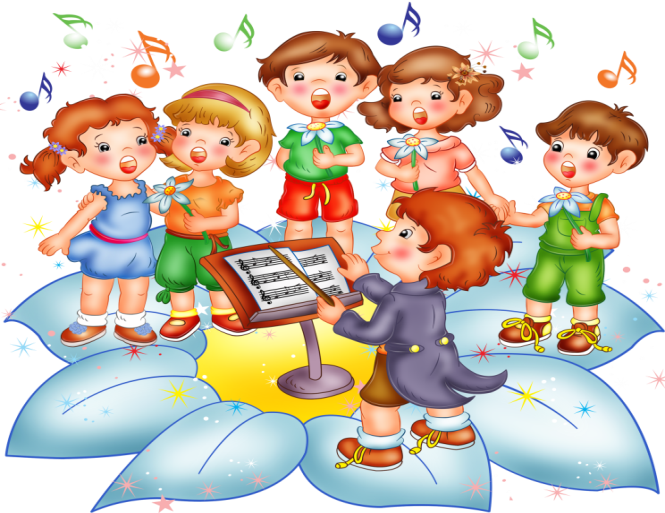 b)            Подпевание и пение. Цель – развивать вокальные задатки ребенка и учить чисто интонировать мелодию, петь без напряжения в голосе, а также начинать и оканчивать пение вместе с воспитателем. 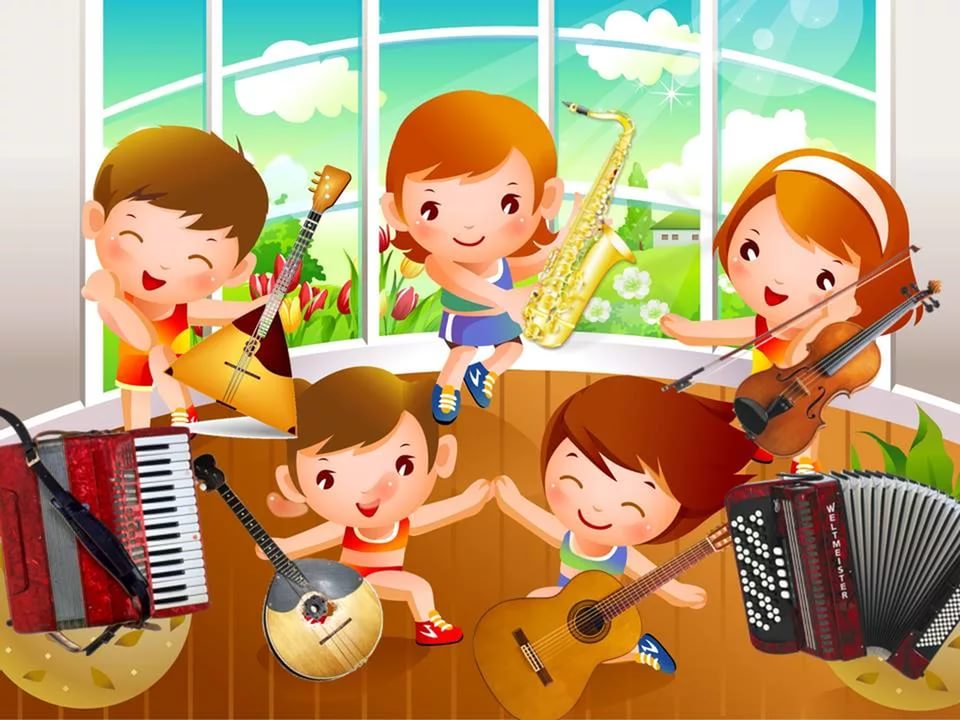 c)             Музыкально-дидактические игры. Цель - познакомить с детскими музыкальными инструментами, развивать память и воображение, музыкально-сенсорных способности. 3.     Заключительная часть. Игра или пляска. 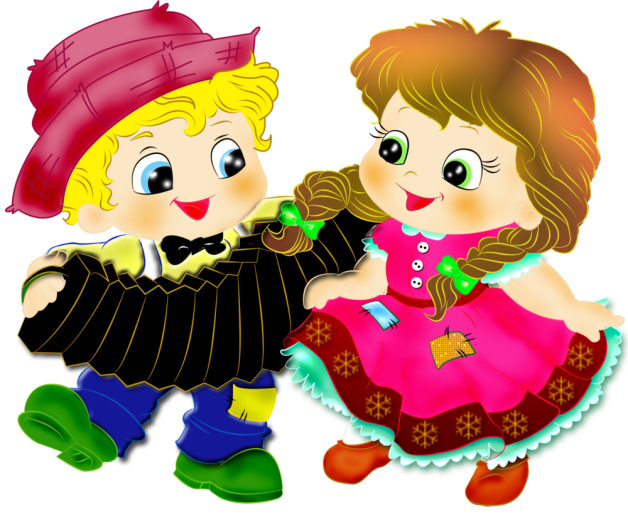 Цель - доставить эмоциональное наслаждение ребенку, вызвать чувство радости от совершаемых действий, интерес и желание приходить на музыкальные занятия.      Формы проведения музыкальных занятий.Типовое занятие - это классическая форма организации, в которой                                   участвуют все виды деятельности дошкольников:                                    музыкально-ритмические упражнения, слушание                                    музыкальных композиций, распевка, речевая                                    вокализация, разучивание песен, игровые и                                    творческие задания. 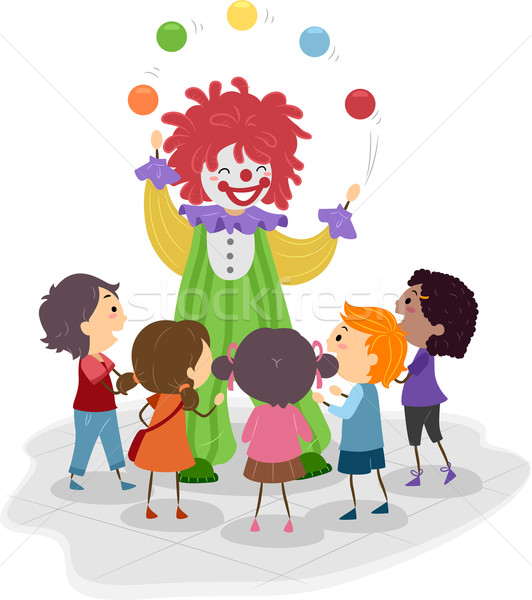 Примеры типовых музыкальных занятий: «Клоун в гостях у ребят» - ребята показывают клоуну, чему они научились: выполнение упражнение, слушание песен и выражение эмоций от услышанного, сочинение продолжения песенной строки, «Музыка весны» - прослушивание фрагментов «Подснежник», «Вальс цветов» П. И. Чайковского, узнавание звучания музыкальных инструментов, выполнение двигательных упражнений под музыку, исполнение акапелло, музыкальная игра).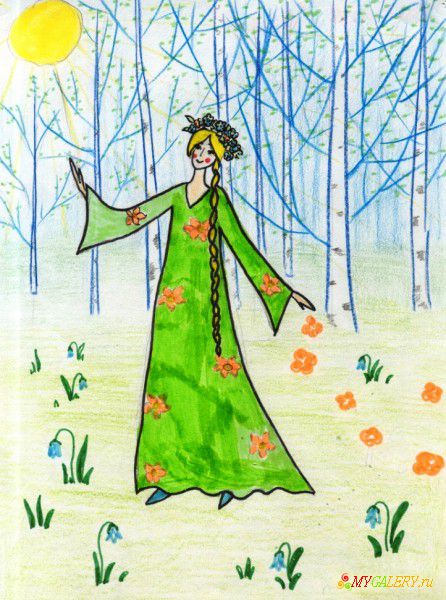 Доминантное занятие - направлено на развитие конкретного вида                                            музыкальной деятельности или музыкального                                                                         навыка детей.  Структура доминантного занятия может быть сохранена, как в типовом, но каждый элемент подчиняется основной развивающей задаче. Примеры: «Нотки и скрипичный ключ» 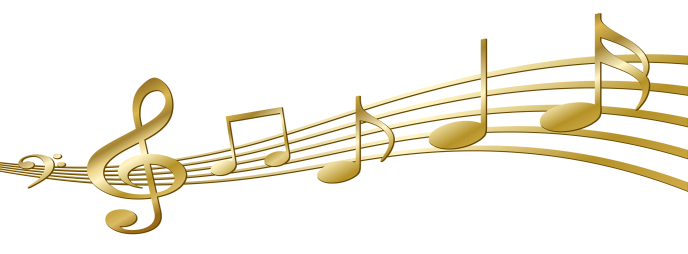 - доминантное занятие по развитию певческих навыков, включает в структуру распевку, хоровое исполнение знакомых песен, синхронное исполнение песни и танца, разучивание новой песенной композиции,  «Сказка-сказка, оживи!»  - доминантное занятие по развитию музыкально-ритмических движений, с выполнением игр, имитацией движений сказочных персонажей под музыку, исполнением ритмического танца и танца-импровизации, выполнения движений партерной гимнастики. 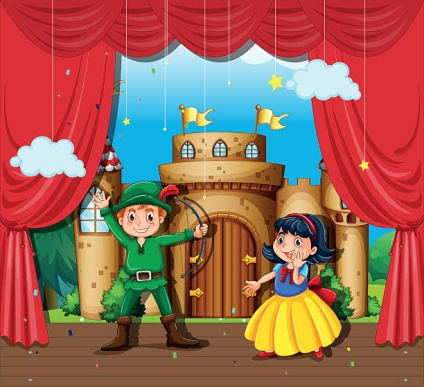 Комплексное занятие - Музыкальное занятие этого типа содержит в                                           структуре элемент из образовательных разделов                  «Развитие речи», «Изодеятельность: рисование, лепка, аппликация»,                             «Экспериментирование», «Трудовая деятельность» и др. Комплексное занятие проводится совместно музыкальным руководителем и воспитателем. 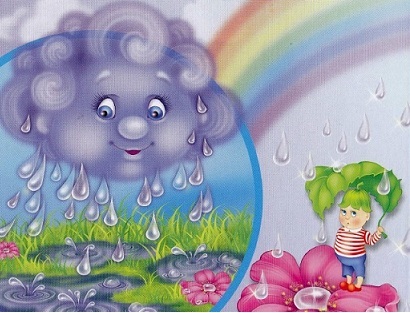 Примеры: 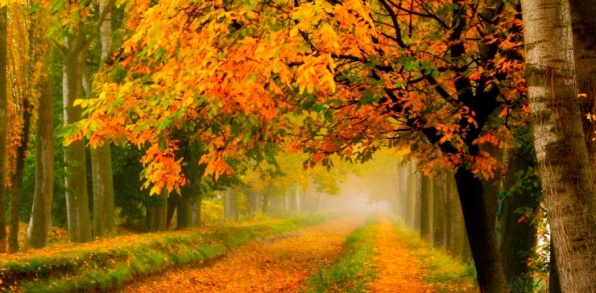 «Музыка дождя»   - включение в музыкальное занятие задания по нетрадиционному рисованию: пальчиковая живопись«Осень»  - музыкальная деятельность сочетается с изучением и обсуждением наглядного материала: зимние пейзажи. Интегрированное занятие - цель такого занятия состоит в раскрытии                                                    темы в нескольких видах деятельности:                                                    музыкальной и речевой, музыкальной и                                                     познавательно-исследовательской и т. д. Для проведения интегрированных занятий часто применяются ИКТ: просмотр презентаций, использование интерактивной доски, компьютер. Примеры интегрированных занятий: 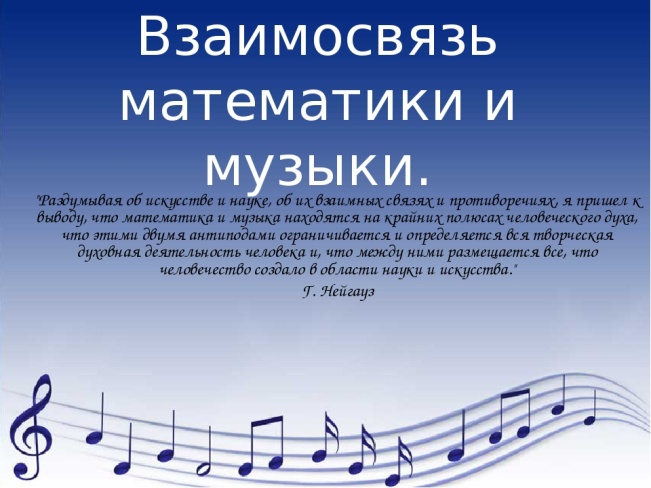 «Музыкальная математика» - развитие музыкальных и математических способностей: соотнесение формы музыкальных инструментов с геометрическими фигурами, игровые задания на выполнение ритмических движений и счёт.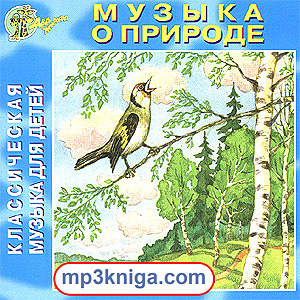 «Музыка природы» - обучение видеть взаимодействие музыки и окружающего мира: изучение инструментов из природных материалов (из камешков, орехов, семян, кусочков дерева), прослушивание аудиозаписей с «голосами» природы и соотнесение их с инструментальными мелодиями. 